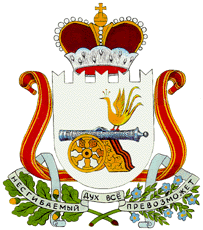 СОВЕТ ДЕПУТАТОВ НОВОСЕЛЬСКОГО СЕЛЬСКОГО ПОСЕЛЕНИЯ СМОЛЕНСКОГО РАЙОНА СМОЛЕНСКОЙ ОБЛАСТИ                                              РЕШЕНИЕот «03»  декабря 2019 года                                                           № 13АО внесении изменений в решение Совета депутатов Новосельского сельского поселения Смоленского района Смоленской области № 8 от 08.11.2019 года «О налоге на имущество физических лиц на территории Новосельского сельского поселения Смоленского района Смоленской области»В связи с допущенной технической ошибкой, Совет депутатов Новосельского сельского поселения Смоленского района Смоленской области РЕШИЛ: 1. Внести в решение Совета депутатов Новосельского сельского поселения Смоленского района Смоленской области от 08.11.2019 года № 8 изменение, заменив в пункте 2 подпункт 2 слова «2 процента» словами «0,8 процента».2. Опубликовать данное решение в газете «Сельская правда» и  разместить на официальном сайте администрации Новосельского сельского поселения в информационно-телекоммуникационной сети «Интернет».3. Настоящее решение вступает в силу с момента его опубликования.Глава муниципального образования Новосельского  сельского поселенияСмоленского района Смоленской области  	                   И.П.Андреюшкин